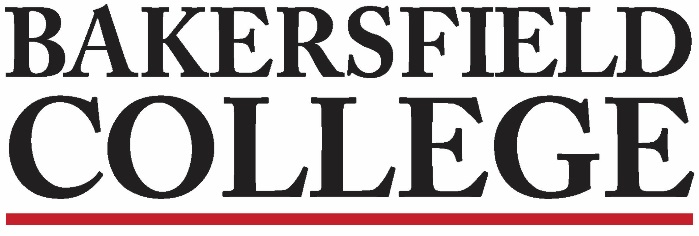 Accreditation and Institutional Quality (AIQ) CommitteeOctober 24, 20223:00 to 4:00 L160AgendaAIQ Members: Grace Commiso, Jessica Wojtysiak, Reggie Bolton, Kristin Rabe, Jennifer Achan, Sooyeon Kim, Leo Ocampo, Mindy Wilmot, Sondra Keckley, Kimberly Nickell, Talita Pruett, Jason Stratton, Laura Miller, Teresa McAllister, Tom Moran, James Donahue, Diana Cason, Patsy Garcia, & Sheila FullerApproval of Minutes 10-11-225 minutesChair Report: Grace and Jessica College Council Notes5 minutesAssessment Update: Mindy Wilmot5 minutesProgram Review Report: Kim Nickell5 minutesAIQ Charge15 minutesBC & KCCD Accreditation Survey – Final Read15 minutes